Городской семинар: « Фольклор в ДОУ                (актуальные вопросы)Дата проведения- 11.11.2015гМесто проведения- МБДОУ « Детский сад № 28»Цель: Повышение педагогических знаний работников дошкольного учреждения в вопросах развития речевой деятельности воспитанников посредством использования малых фольклорных форм в педагогическом процессе»11ноября в МБДОУ « Детский сад № 28» прошел городской семинар                      « Фольклор в ДОУ ( Актуальные вопросы). Работу на семинаре начали с «Минутки вхождения», которую провела старший воспитатель Некрасова Наталья Евгеньевна, с целью создания эмоционального положительного фона.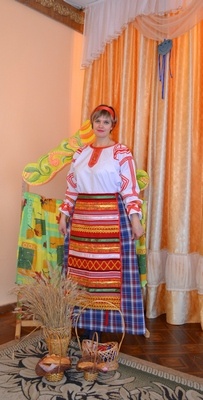 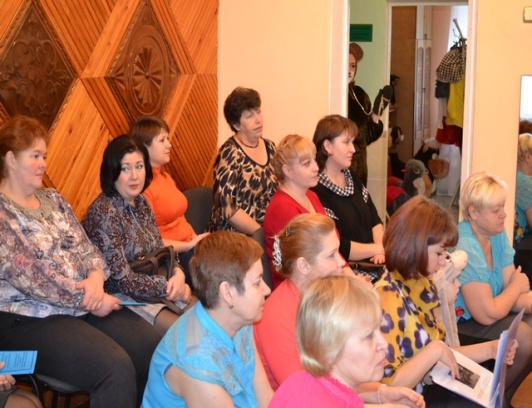 В первой части семинара гостям были предложены два открытых просмотра:«Осень в гости к нам пришла», осенний праздник с элементами фольклора,IIмладшая группа - музыкальный руководитель Мартынова И.Ю.(педагог высшей квалификационной категории),воспитатель                   Голенок В.И.( педагог I квалификационной категории).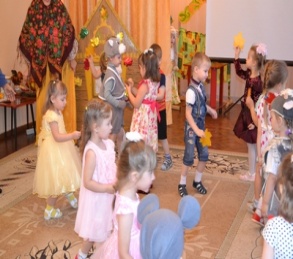 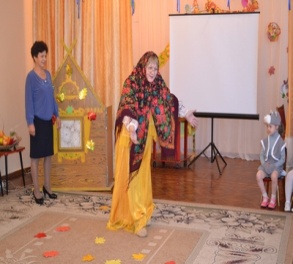 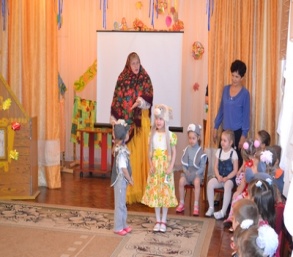 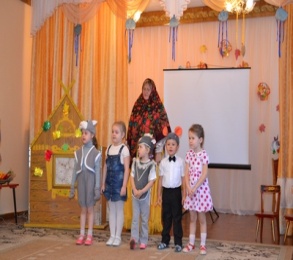 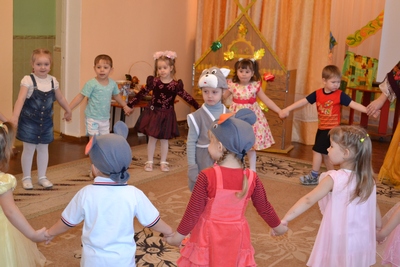 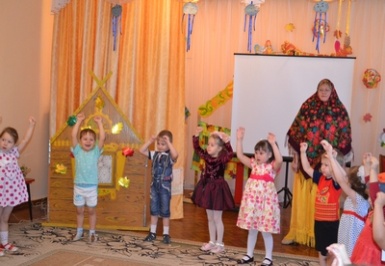 « Ах ,да ярмарка!!!»праздник с элементами фольклора подготовительная к школе группа. Музыкальный руководитель- Луткова А.С.                                              ( педагог I квалификационной категории),воспитатели Замятина М.В. Конецких И.Р. (педагог высшей квалификационной категории)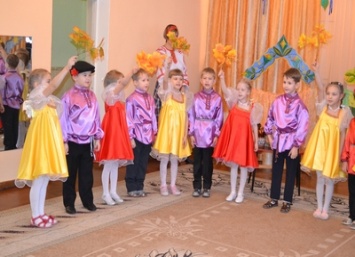 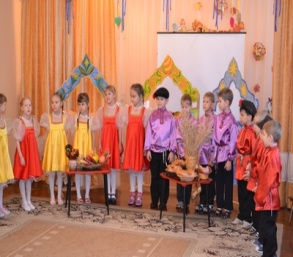 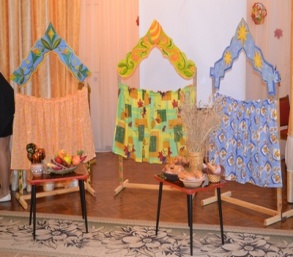 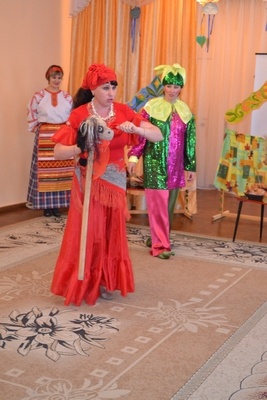 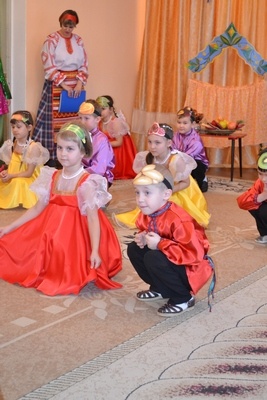 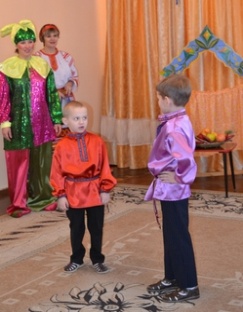 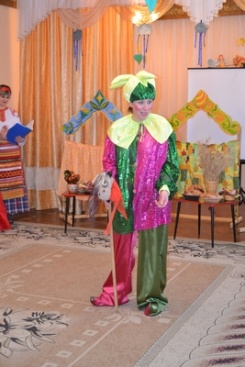 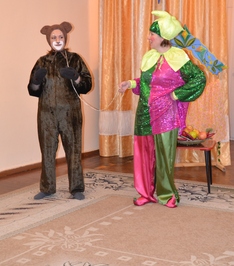 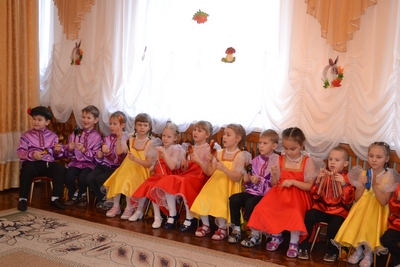 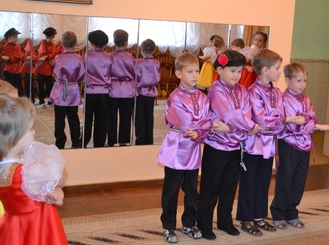 Во второй части городского семинара были заслушаны  доклады:1.Воспитатель Южанина Л.И ( педагог высшей квалификационной категории) МКДОУ « Детский сад № 29»Доклад на тему: « Использование фольклора в развлечениях в ДОУ»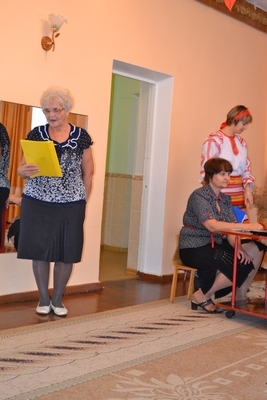 2.Презентацию на тему « Фольклор в ДОУ» представила воспитатель МБДОУ « Детский сад № 28»- Новикова С.О.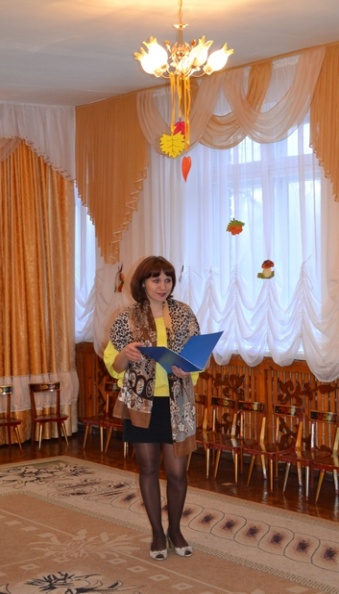 3.Презентация на тему: « Фольклор как средство обогащения речи»- Воспитатель Полякова И.Н. ( педагог I квалификационной категории),МКДОУ «Детский сад № 29»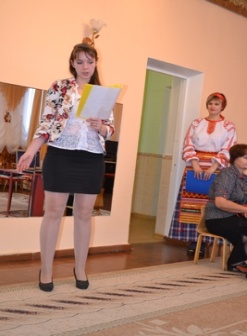 4. С докладом на тему « Фольклор в ДОУ: из опыта работы»  выступала воспитатель Конецких И.Р.(педагог высшей квалификационной категории) МБДОУ « Детский сад № 28».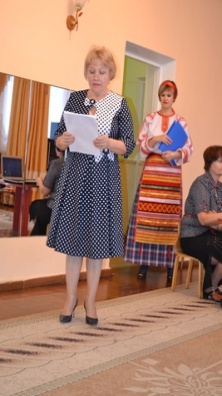 В конце семинара всем участникам вручили именные сертификаты. Были вручены благодарности от управления образования г.Троицка за активное участие в городских осенних конкурсах: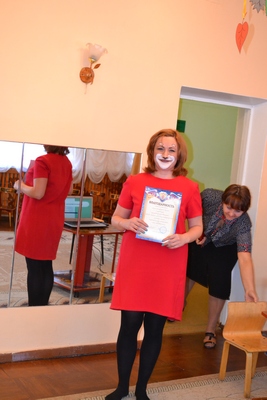 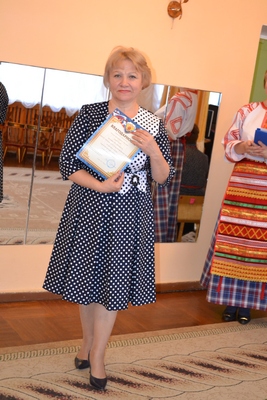 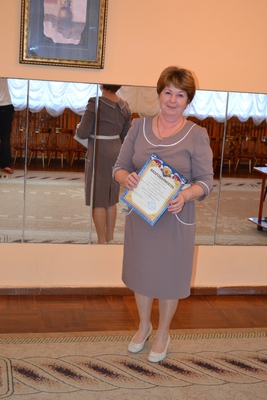 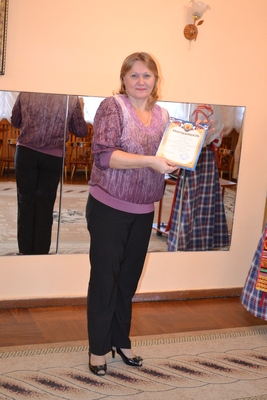 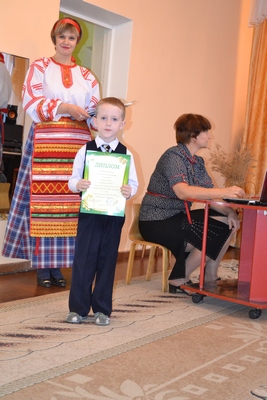 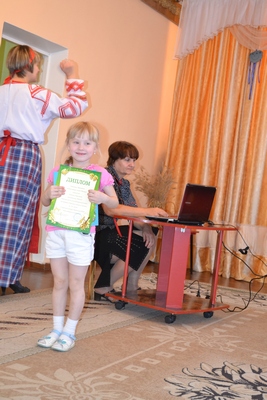 Евгений Синицын:БЕРЕГИТЕ РОССИЮБерегите Россию, нет России другой.
Берегите её тишину и покой,
Это небо и солнце, этот хлеб на столе
И родное оконце в позабытом селе.Берегите Россию, чтобы сильной была,
Чтобы нас от беды в трудный час сберегла.
Ей неведомы страхи, и крепка её сталь.
И последней рубахи ей для друга не жаль.Берегите Россию, без неё нам не жить.
Берегите её, чтобы вечной ей быть
Нашей правдой и силой, нашей гордой судьбой.
Берегите Россию, нет России другой.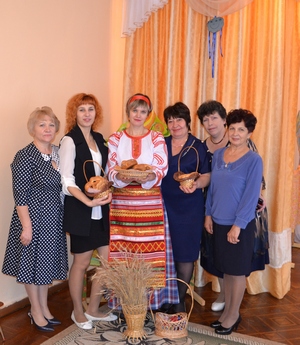 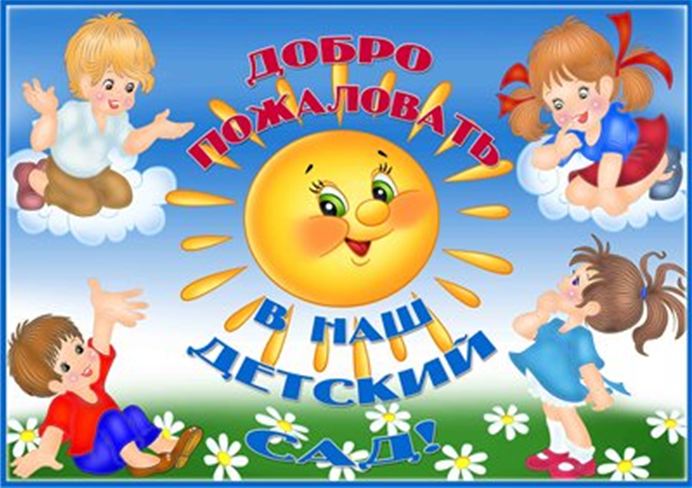 